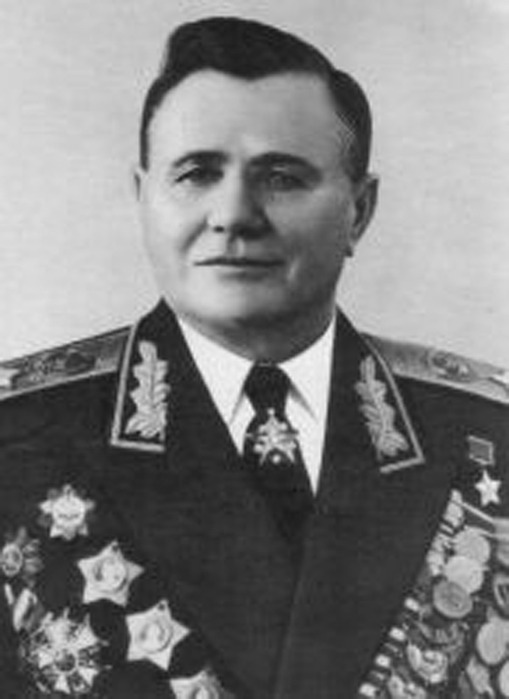 Ерёменко Андрей Иванович       (1892-1970) 